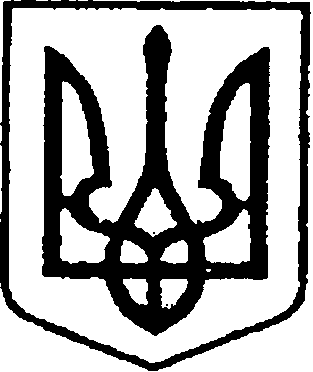                                                        Україна                ЧЕРНІГІВСЬКА ОБЛАСТЬН І Ж И Н С Ь К А    М І С Ь К А    Р А Д А 76 сесія VII скликанняР І Ш Е Н Н Явід  03 серпня 2020 року                     м. Ніжин	                            № 51-76/2020Відповідно до статей 26, 42, 59, 60, 73 Закону України «Про місцеве самоврядування в Україні», Регламентy Ніжинської міської ради Чернігівської області, затвердженого рішенням Ніжинської міської ради від 24 листопада 2015 року №1-2/2015 (із змінами) та з метою забезпечення системного обліку і ведення єдиної бази даних об`єктів комунальної власності Ніжинської міської об'єднаної територіальної громади, міська рада вирішила:1. Затвердити Перелік установ, підприємств і закладів комунальної власності Ніжинської міської об'єднаної територіальної громади, станом на 31.12.2019 року (додаток № 1).2. Затвердити Реєстр нерухомого майна комунальної власності Ніжинської міської об'єднаної територіальної громади, станом на 31.12.2019 року (додаток № 2).3. Затвердити Перелік транспортних засобів комунальної власності Ніжинської міської об'єднаної територіальної громади, станом на 31.12.2019 року (додаток № 3).4.  Начальнику відділу комунального майна управління комунального майна та земельних відносин Ніжинської міської ради Федчун Н.О, забезпечити оприлюднення даного рішення на офіційному сайті Ніжинської міської ради протягом п’яти робочих днів після його прийняття.  5. Контроль за виконанням даного рішення покласти на постійну депутатську комісію з майнових та житлово-комунальних питань, транспорту, зв’язку та охорони навколишнього середовища (голова комісії - Онокало І.А.)Міський голова						                              А.В. ЛінникПро затвердження Переліку об'єктівкомунальної власності Ніжинської міської об'єднаної територіальної громади Візують:Начальник відділу  коммунальногомайна управління комунального майна таземельних відносин Ніжинської міської радиН.О. ФедчунПерший заступник міського голови з питань діяльностівиконавчих органів радиГ. М. ОлійникСекретар Ніжинської міської радиВ. В. СалогубНачальник відділу юридично-кадровогозабезпечення апарату виконавчого комітетуНіжинської міської радиВ. О. ЛегаГолова постійної комісії міської ради з майнових та житлово-комунальних питань, транспорту, зв’язку та охорони навколишнього середовищаІ. А. ОнокалоГолова комісії з питань регламенту, депутатської діяльності та етики, законності, правопорядку, антикорупційної політики, свободи слова та зв’язків з громадськістюО. В. Щербак